I этап Спартакиады среди обучающихся профессиональных образовательных организаций Ростовской области ГБПОУ РО «КонстПК» - 2022 ФУТБОЛ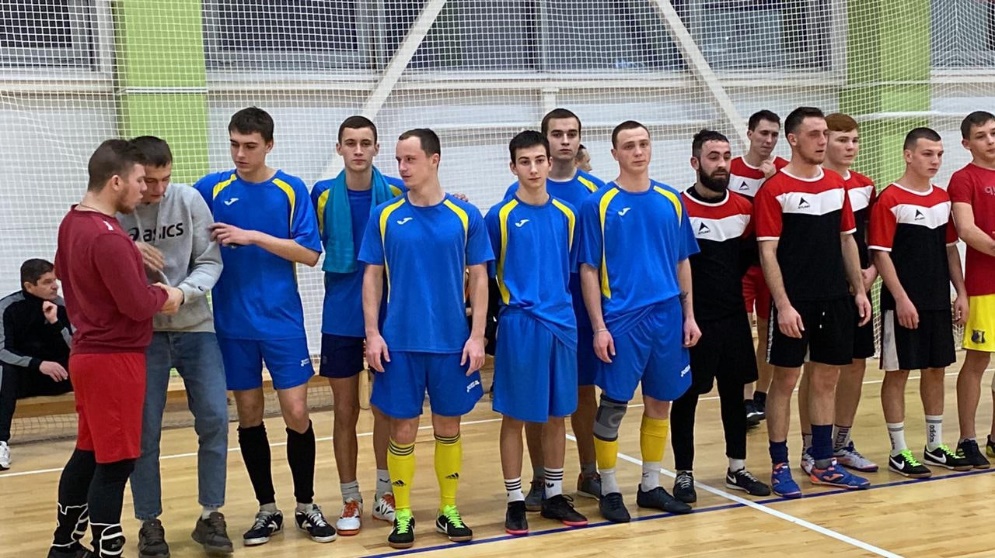 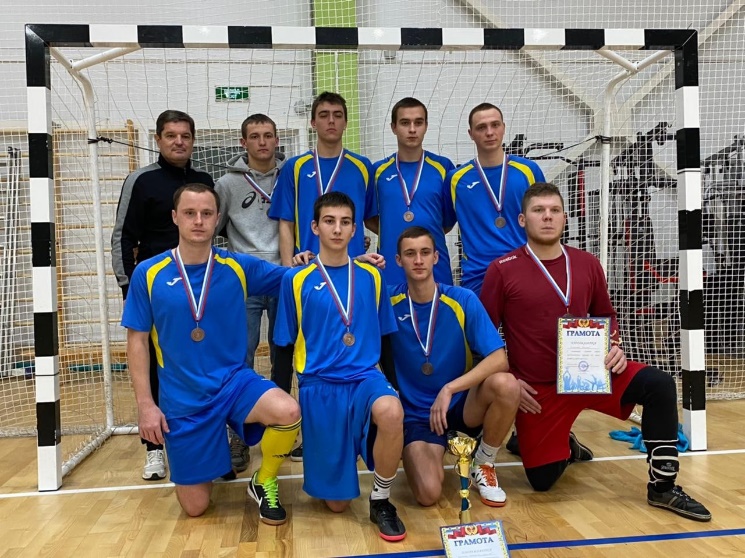 ВОЛЕЙБОЛ 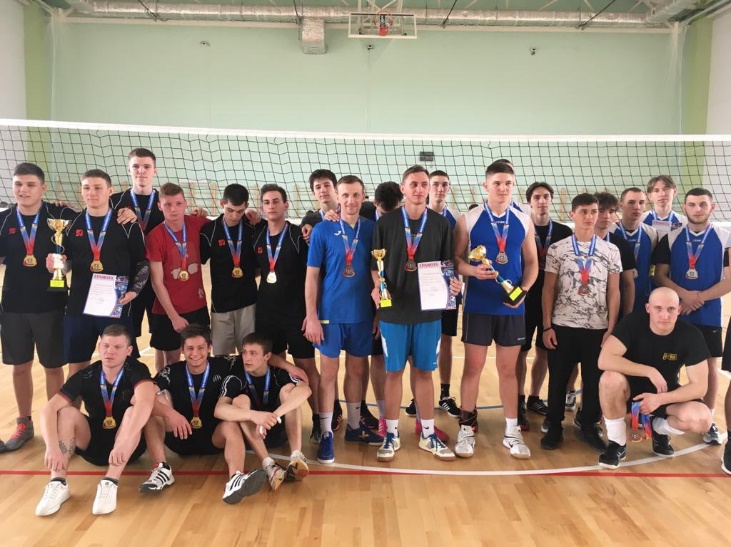 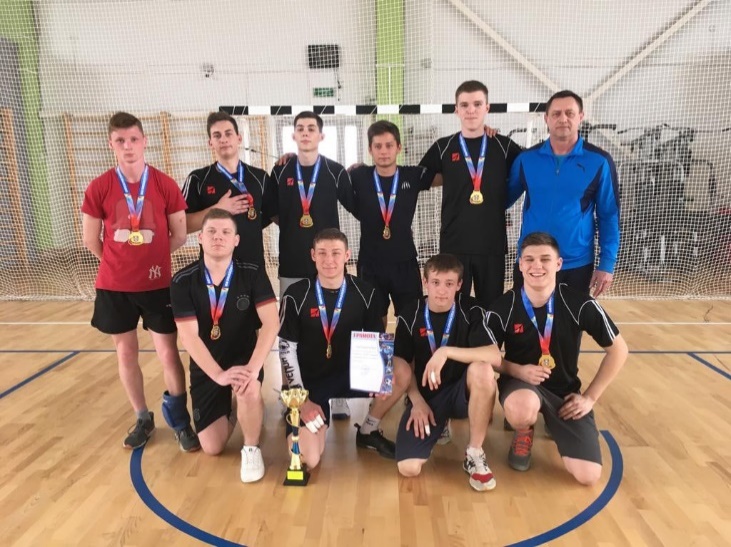 ШАХМАТЫ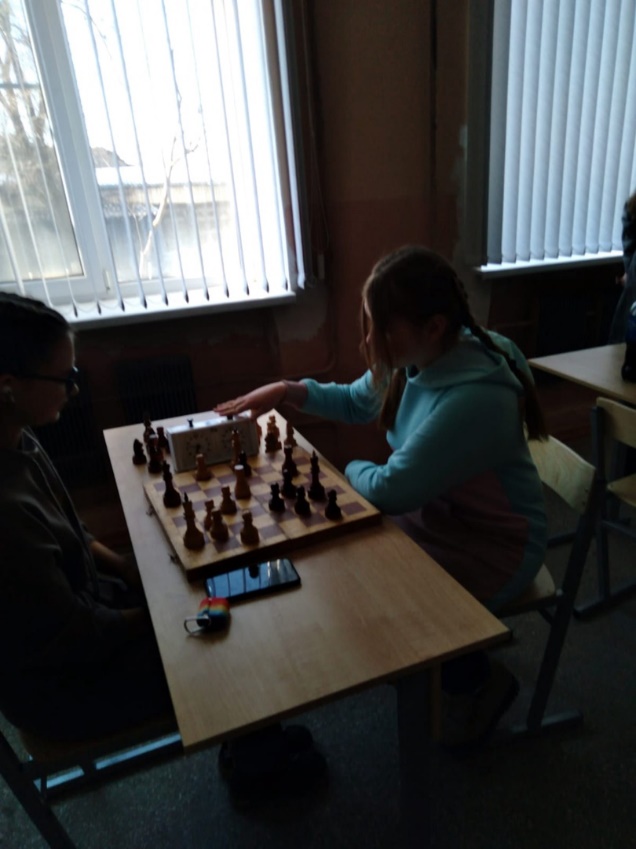 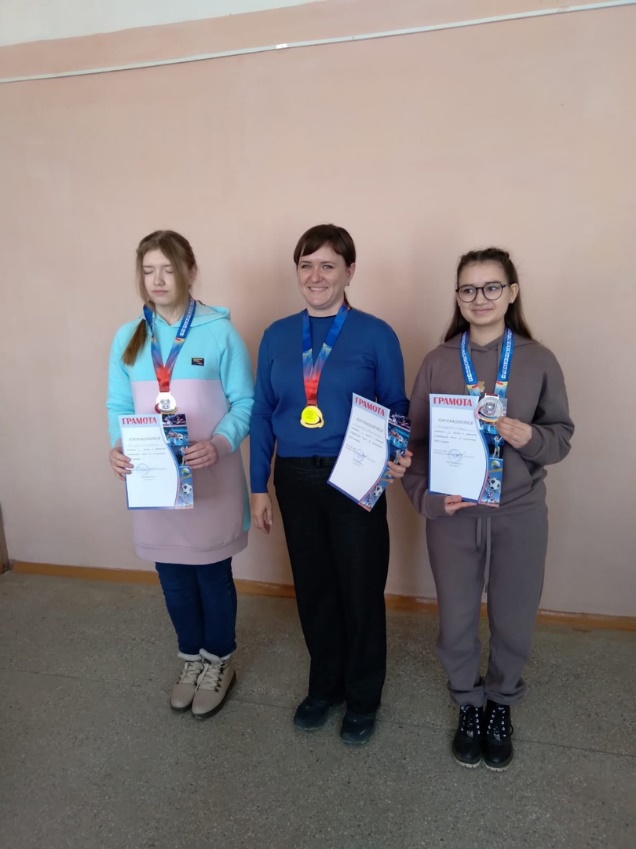 ЛЁГКАЯ АТЛЕТИКА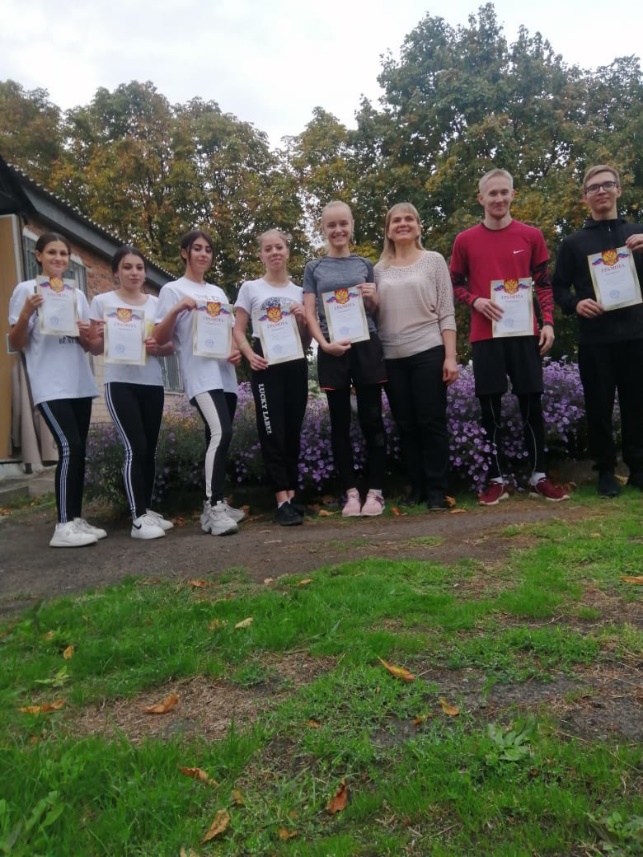 НАСТОЛЬНЫЙ ТЕННИС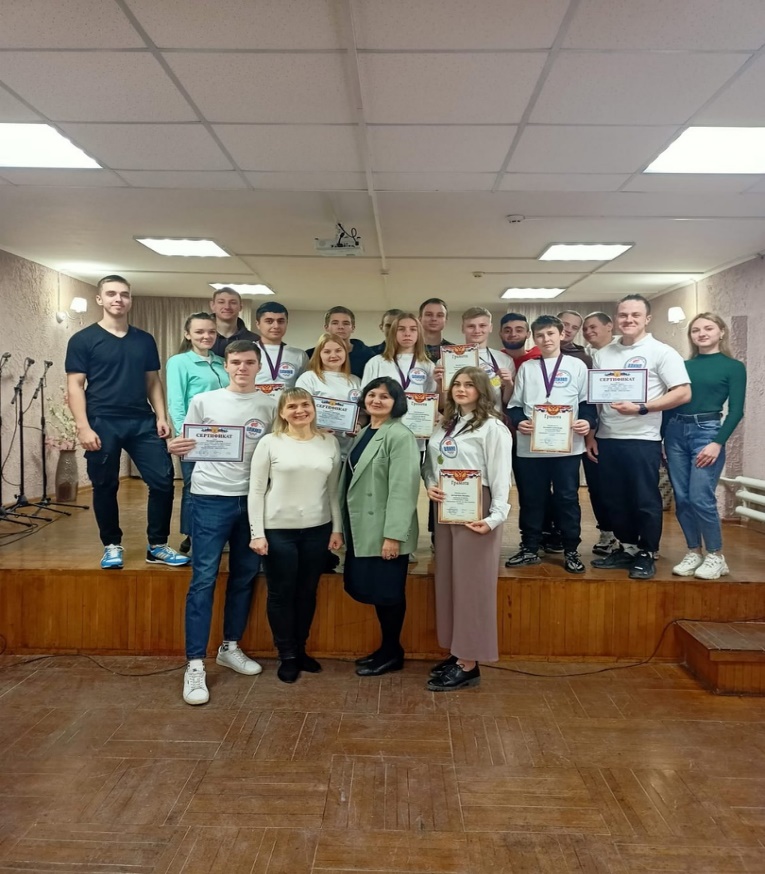 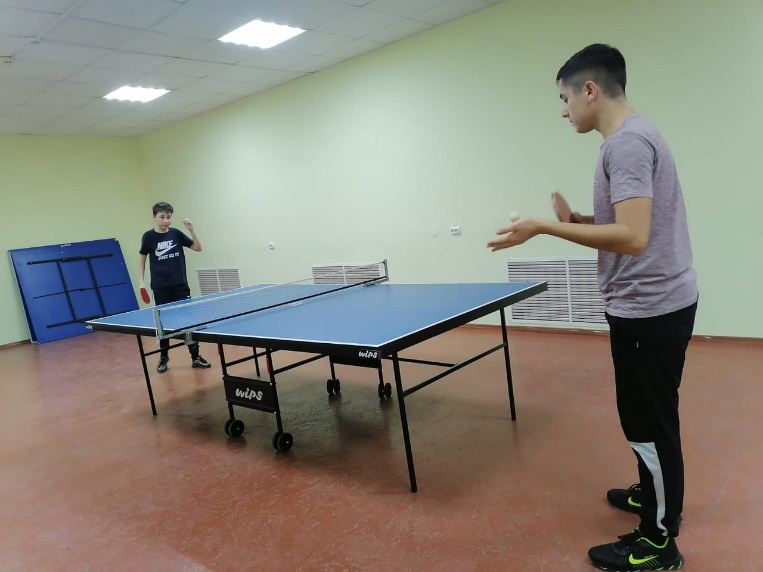 